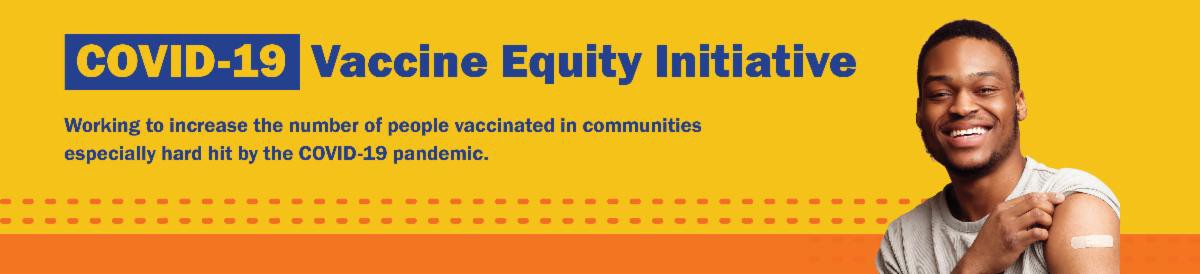 'GET BOOSTED' CLINICS SEE NEARLY 24,000 COVID VACCINATIONS AND WILL CONTINUE THROUGH THE END OF THE YEARNearly 24,000 doses of COVID vaccine have been administered since the 'Get Boosted' effort began this fall, with more than 90% booster doses. These successful clinics will continue through the end of the year.Get Boosted clinics have been featured in media outlets statewide including WBUR, Boston Globe, and Boston.com.Residents of all ages who get vaccinated (any dose) at participating clinics can receive a $75 gift card to local retailers, while supplies last. View a list of participating clinics at mass.gov/GetBoosted.Get Boosted clinics were featured in the Boston Globe November 29.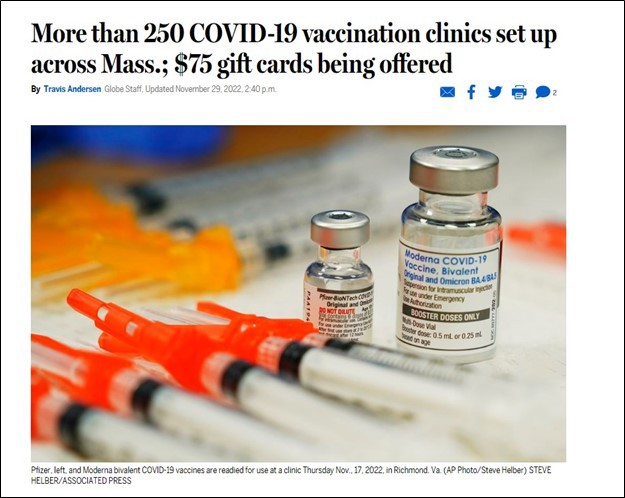 BECOME A VACCINE CHAMPION: LEARN STRATEGIES FOR RESPONDING TO COVID-19, FLU, AND RSVtraining on December 6 to provide an update on the "triple-demic" of pediatric respiratory illness (COVID, flu, and RSV). This training will also help you improve confidence in COVID-19 vaccines among families and young children.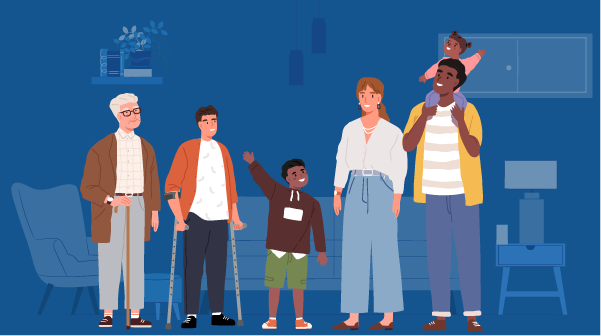 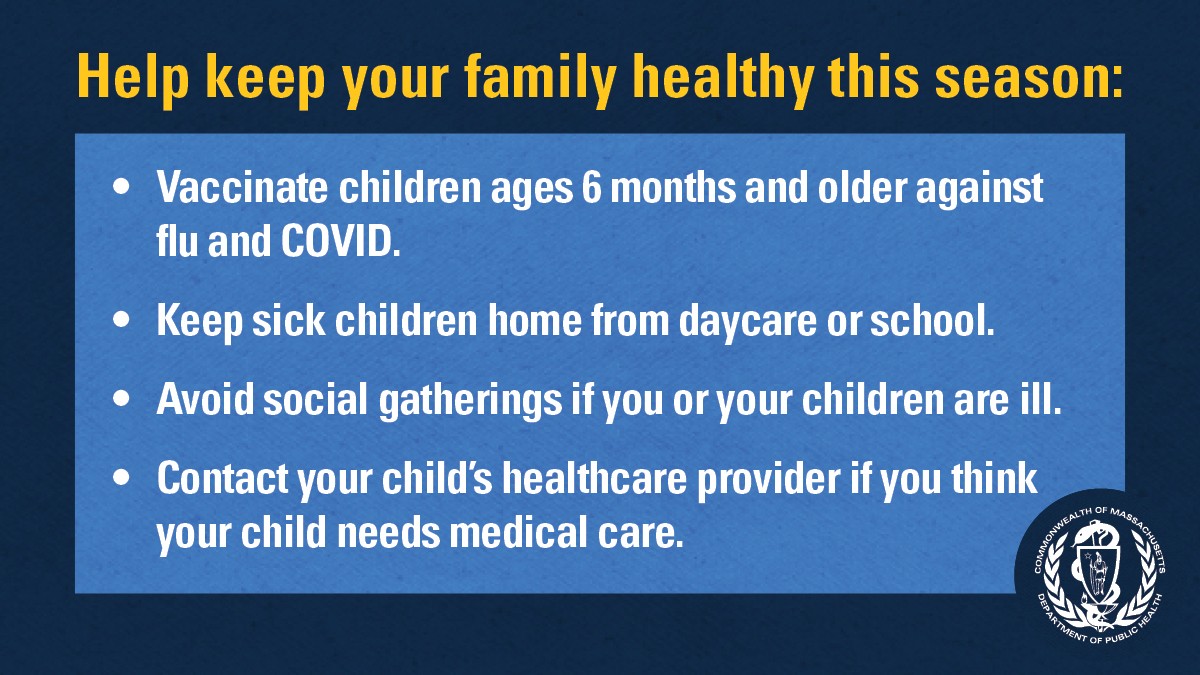 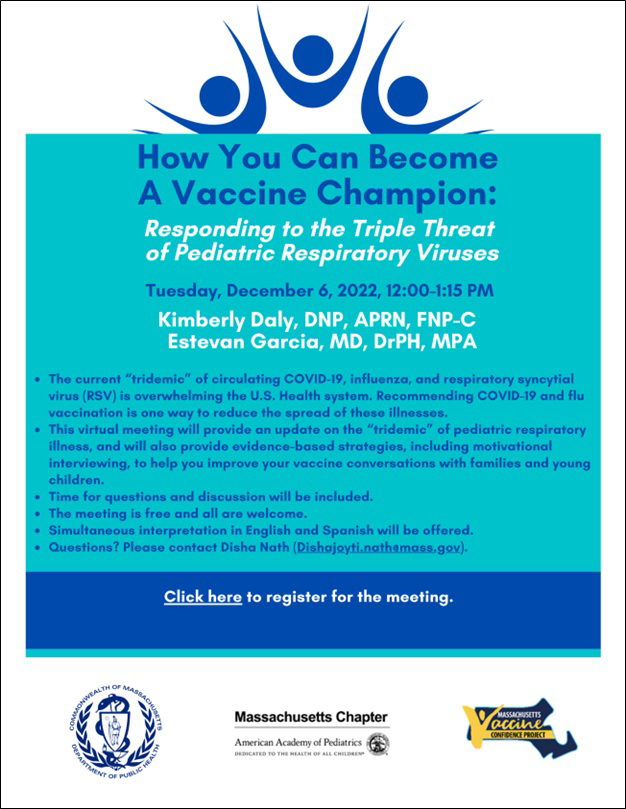 More than 250 people attended similar trainings in the spring and fall, which covered topics like vaccine safety, co- administration of COVID and flu vaccines, the science behind mRNA vaccines, navigating COVID vaccination after COVID infection, pediatric (0-5) COVID vaccination, and more.All are welcome at this free event.Register for December 6.Please share! Flyers availablein English, Spanish, and Portuguese.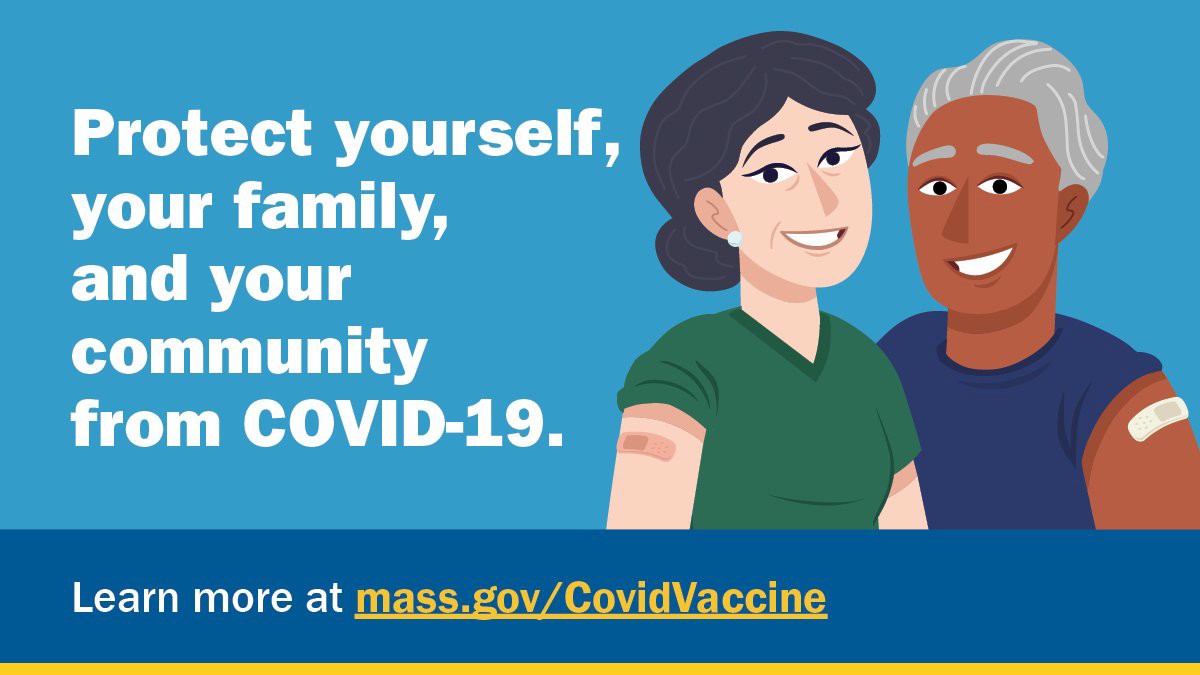 OUTREACH AND EDUCATION MATERIALSCOVID-19 Vaccine FAQsCOVID-19 Therapeutic Information (including telehealth) Weekly Provider BulletinTrust the Facts, Get the Vax Campaign Materials (organized by audience, including general, parents and pregnant people, youth, young adults; available in 12 languages) Multilingual COVID-19 Materials (videos and printables; organized by language) COVID-19 Funeral Assistance from FEMA (including one-pager with key info available in multiple languages)COVID-19 Vaccination Tools for EmployersArchive of COVID-19 Vaccine Communications Updates (past editions of VEI Roundup)FIND A COVID-19 VACCINE OR BOOSTERMass.gov/GetBoosted (family-friendly clinics through the end of 2022)Vaccine FinderFind, Schedule, or Sign Up for a Mobile COVID-19 Vaccination COVID-19 In-Home Vaccination ProgramRequest a Copy of Your Vaccine CardChicopeeLorraine’s Soup Kitchen and Pantry in Chicopee hosted a recent Get Boosted clinic where 44 people were vaccinated, including 3 who received their first vaccine dose. The clinic was featured on MassLive (see photo). Another Chicopee Get Boosted clinic will be held December 20 as part of the Council on Aging's Holiday Dinner. Get Boosted clinics continue statewide through the end of the year —click here to find a clinic near you .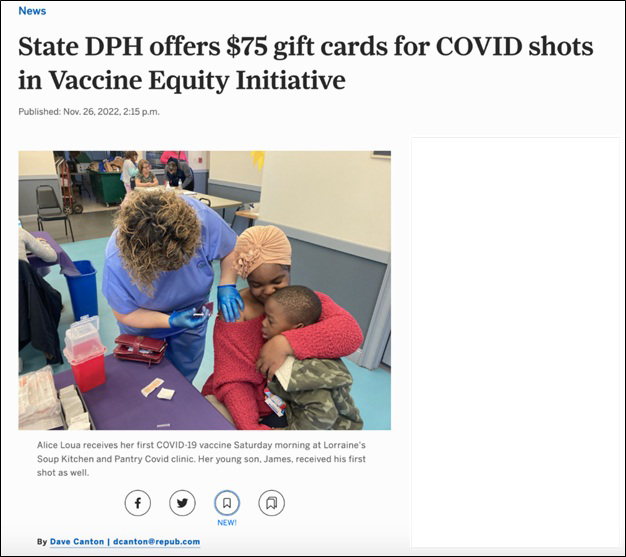 A Get Boosted clinic at Lorraine's Soup Kitchen and Pantry featured on MassLive November 26.Read More Highlights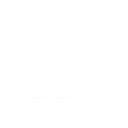 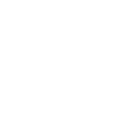 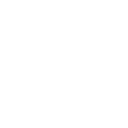 Visit the VEI WebsiteVaccine Equity Initiative | 250 Washington Street, Boston, MA 02108 Unsubscribe vaccineequityinitiative@mass.govConstant Contact Data NoticeSent by vaccineequityinitiative@mass.gov in collaboration with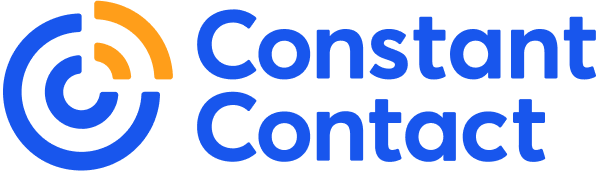 Try email marketing for free today!